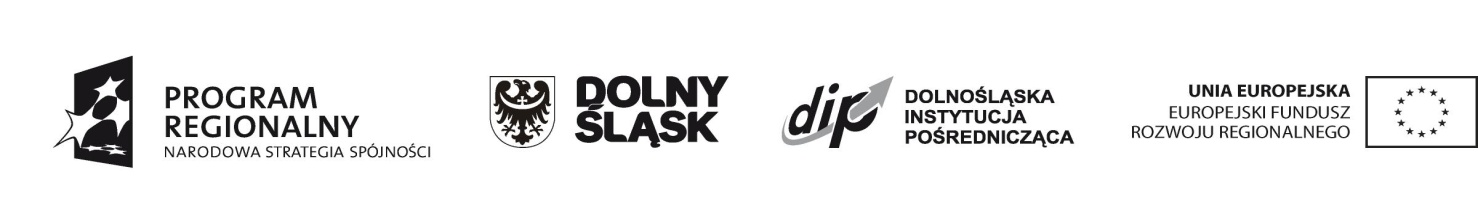 Aneks Nr 1do Porozumienia z dnia 18 czerwca 2015 r., numer 2/2015w sprawie określenia zasad współpracy pomiędzy Dolnośląską Instytucją Pośredniczącą pełniącą funkcję Instytucji Pośredniczącej RPO WD 2014 - 2020 a Miastem Jelenia Góra pełniącym funkcję lidera  ZIT AJ i pełniącą funkcję Instytucji Pośredniczącej, w ramach instrumentu Zintegrowane Inwestycje Terytorialne Regionalnego Programu Operacyjnego Województwa Dolnośląskiego 2014 – 2020zawarty we Wrocławiu w dniu 28.07.2016 r.pomiędzy:Dolnośląską Instytucją Pośredniczącą, pełniącą funkcję Instytucji Pośredniczącej, zwaną dalej „DIP” reprezentowaną przez:Pana Roberta Hadasia – Zastępcę Dyrektora DIPdziałającego na podstawie pełnomocnictwa udzielonego uchwałą nr 5641/IV/14 Zarządu Województwa Dolnośląskiego z dnia 30.04.2014aMiastem Jelenia Góra pełniącym rolę lidera ZIT Aglomeracji Jeleniogórskiej, utworzonym na podstawie Porozumienia z dnia 6 maja 2015 r. w sprawie powierzenia Miastu Jelenia Góra zarządzania Zintegrowanymi Inwestycjami Terytorialnymi Aglomeracji Jeleniogórskiej  oraz zasad współpracy Stron Porozumienia przy programowaniu, wdrażaniu, finansowaniu, ewaluacji, bieżącej obsłudze i rozliczeniach Zintegrowanych Inwestycji Terytorialnych Aglomeracji Jeleniogórskiej,  zmienionego dnia 15 lipca 2015r. Porozumieniem zmieniającym, zwanym dalej „ZIT AJ” pełniącym rolę Instytucji Pośredniczącej, w imieniu którego działa:Pan Marcin Zawiła – Prezydent Miasta Jelenia Górao następującej treści:Na podstawie art. 36 ust. 3 rozporządzenia Parlamentu Europejskiego i Rady (UE) nr 1303/2013 z dnia 17 grudnia 2013 r. ustanawiającego wspólne przepisy dotyczące Europejskiego Funduszu Rozwoju Regionalnego, Europejskiego Funduszu Społecznego, Funduszu Spójności, Europejskiego Funduszu Rolnego na rzecz Rozwoju Obszarów Wiejskich oraz Europejskiego Funduszu Morskiego i Rybackiego oraz ustanawiającego przepisy ogólne dotyczące Europejskiego Funduszu Rozwoju Regionalnego, Europejskiego Funduszu Społecznego, Funduszu Spójności i Europejskiego Funduszu Morskiego i Rybackiego oraz uchylającego rozporządzenie Rady (WE) nr 1083/2006 (Dz. Urz. UE L 347 z 20.12.2013, s. 320), art. 10 ust. 1 w związku z art. 30 ustawy z dnia 11 lipca 2014 r. o zasadach realizacji programów w zakresie polityki spójności finansowanych w perspektywie finansowej 2014 - 2020 (tekst jedn.: Dz.U. z 2016 r., poz. 217), § 4 ust. 7 Porozumienia w sprawie powierzenia zadań w ramach Regionalnego Programu Operacyjnego Województwa Dolnośląskiego 2014 – 2020 przez Zarząd Województwa Dolnośląskiego – Dolnośląskiej Instytucji Pośredniczącej zawartego w dniu 22.05.2015 r. (zwanego dalej „Porozumieniem zawartym pomiędzy IZ RPO WD 2014-2020 a DIP”), § 5 ust. 8 Porozumienia w sprawie powierzenia zadań w ramach instrumentu Zintegrowane Inwestycje Terytorialne Regionalnego Programu Operacyjnego Województwa Dolnośląskiego 2014–2020 przez Zarząd Województwa Dolnośląskiego – Miastu Jelenia Góra jako Instytucji Pośredniczącej, zawarte w dniu 11.06.2015 r. zwane dalej „Porozumieniem zawartym pomiędzy IZ RPO WD 2014-2020 a ZIT AJ” strony postanawiają, co następuje: § 1.W Porozumieniu z dnia 18 czerwca 2015 r., numer 2/2015 wprowadza się następujące zmiany:w komparycji powołanej na wstępie Porozumienia w oznaczeniu strony – „ZIT AJ” wprowadza się następującą zmianę:„Miastem Jelenia Góra pełniącym rolę lidera ZIT Aglomeracji Jeleniogórskiej, utworzonym na podstawie Porozumienia z dnia 6 maja 2015 r. w sprawie powierzenia Miastu Jelenia Góra zarządzania Zintegrowanymi Inwestycjami Terytorialnymi Aglomeracji Jeleniogórskiej  oraz zasad współpracy Stron Porozumienia przy programowaniu, wdrażaniu, finansowaniu, ewaluacji, bieżącej obsłudze i rozliczeniach Zintegrowanych Inwestycji Terytorialnych Aglomeracji Jeleniogórskiej zwanym dalej „ZIT AJ” pełniącym rolę Instytucji Pośredniczącej, w imieniu którego działa:”;w § 1 ust. 1 otrzymuje brzmienie:„1. Przedmiotem porozumienia jest określenie szczegółowych zasad oraz praw i obowiązków DIP i ZIT AJ w ramach: Oś  Priorytetowa 1 Przedsiębiorstwa i innowacje Działanie 1.3 Rozwój przedsiębiorczościPoddziałanie 1.3.3 Rozwój przedsiębiorczości – ZIT AJOś Priorytetowa 3 Gospodarka niskoemisyjnaDziałanie 3.3 Efektywność energetyczna w budynkach użyteczności publicznej i   sektorze mieszkaniowymPoddziałanie 3.3.3 Efektywność energetyczna w budynkach użyteczności publicznej i sektorze mieszkaniowym – ZIT AJ”;w § 5 ust. 2 pkt 3 otrzymuje brzmienie:„3) zamieszczanie na swojej stronie internetowej w terminie 7 dni od rozstrzygnięcia konkursu, zatwierdzonej listy projektów wybranych do dofinansowania”;w § 5 usunięto pkt 7;w § 6 ust. 1 otrzymuje brzmienie:„1. Kwota środków wspólnotowych na finansowanie projektów z EFRR wynosi:dla Osi  Priorytetowej 1. Przedsiębiorstwa i innowacje dla Działania 1.3 Rozwój przedsiębiorczości, Poddziałania 1.3.3 Rozwój przedsiębiorczości – ZIT AJ 7 500 000 EUR (tym kwota 450 000 EUR rezerwy wykonania);dla Osi Priorytetowej 3. Gospodarka niskoemisyjnadla Działania 3.3 Efektywność energetyczna w budynkach użyteczności publicznej i   sektorze mieszkaniowym, Poddziałania 3.3.3 Efektywność energetyczna w budynkach użyteczności publicznej i sektorze mieszkaniowym – ZIT AJ 14 500 000 EUR (w tym kwota 870 000 EUR rezerwy wykonania).”;Zmianie ulega załącznik nr 2 do Porozumienia: Lista wskaźników do wykonania celów pośrednich oraz końcowych, otrzymujący brzmienie jak w załączniku nr 2 do niniejszego aneksu. Skorygowano numerację paragrafów oraz punktów, bez zmiany ich treści:-  w § 5: pkt 4 na pkt 3, pkt 5 na pkt 4, pkt 6 na pkt 5, pkt 7 na pkt 6;-  w § 6: pkt 3 na pkt 2, pkt 4 na pkt 3, pkt 5 na pkt 4, pkt 6 na pkt 5;- § 13 Informacja i Promocja na § 14 Informacja i Promocja- § 14 na § 15.§ 2.Pozostałe postanowienia porozumienia nie ulegają zmianie. § 3.Jednolity tekst porozumienia stanowi załącznik nr 1 do niniejszego aneksu.§ 4.Aneks został sporządzony w dwóch jednobrzmiących egzemplarzach, po jednym dla każdej ze stron.§ 5.Aneks wchodzi w życie z dniem podpisania przez DIP i ZIT AJ.…………………………………..	…………………………………….                 DIP                                                                                                                          ZIT AJ Załączniki:Jednolity tekst porozumienia.Załącznik nr 2 do Porozumienia: Lista wskaźników do wykonania celów pośrednich oraz końcowych